BLOOD TRANSFUSIONBLOOD TRANSFUSIONBLOOD TRANSFUSIONBLOOD TRANSFUSIONBLOOD TRANSFUSIONIsohaemagglutinin IgM TitresIsohaemagglutinin IgM TitresIsohaemagglutinin IgM TitresIsohaemagglutinin IgM TitresIsohaemagglutinin IgM TitresIsohaemagglutinin IgM TitresIsohaemagglutinin IgM TitresIsohaemagglutinin IgM TitresIsohaemagglutinin IgM Titres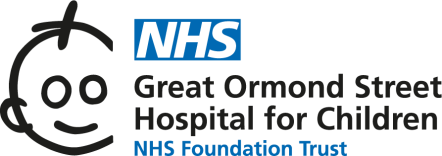 Patient detailsPatient detailsPatient detailsPatient detailsPatient detailsPatient detailsPatient detailsPatient detailsPatient detailsPatient detailsPatient detailsPatient detailsPatient detailsPatient detailsPatient detailsPatient detailsSurnameSurnameSurnameReferral hospitalReferral hospitalReferral hospitalForenameForenameForenameHospital numberHospital numberHospital numberDate of birth Date of birth Date of birth SexM    FM    FM    FNHS numberNHS numberNHS numberGOS hospital numberGOS hospital numberGOS hospital numberContact numberContact numberContact numberSample detailsSample detailsSample detailsSample detailsSample detailsSample detailsSample detailsSample detailsSample detailsSample detailsSample detailsClinical detailsClinical detailsClinical detailsClinical detailsClinical detailsDateTimeTimeTimepre transplant       post transplant        otherpre transplant       post transplant        otherpre transplant       post transplant        otherpre transplant       post transplant        otherpre transplant       post transplant        otherSample taken bySample taken byName (print)Name (print)Name (print)Name (print)Name (print)Sample taken bySample taken bySignatureSignatureSignatureSignatureSignatureSample requirement             3ml EDTA blood                  Samples must arrive within 24 hours of collectionSample requirement             3ml EDTA blood                  Samples must arrive within 24 hours of collectionSample requirement             3ml EDTA blood                  Samples must arrive within 24 hours of collectionSample requirement             3ml EDTA blood                  Samples must arrive within 24 hours of collectionSample requirement             3ml EDTA blood                  Samples must arrive within 24 hours of collectionSample requirement             3ml EDTA blood                  Samples must arrive within 24 hours of collectionSample requirement             3ml EDTA blood                  Samples must arrive within 24 hours of collectionSample requirement             3ml EDTA blood                  Samples must arrive within 24 hours of collectionSample requirement             3ml EDTA blood                  Samples must arrive within 24 hours of collectionSample requirement             3ml EDTA blood                  Samples must arrive within 24 hours of collectionSample requirement             3ml EDTA blood                  Samples must arrive within 24 hours of collectionSample requirement             3ml EDTA blood                  Samples must arrive within 24 hours of collectionSample requirement             3ml EDTA blood                  Samples must arrive within 24 hours of collectionSample requirement             3ml EDTA blood                  Samples must arrive within 24 hours of collectionSample requirement             3ml EDTA blood                  Samples must arrive within 24 hours of collectionSample requirement             3ml EDTA blood                  Samples must arrive within 24 hours of collectionSamples must be labelled at the patient’s side immediately after being taken, using information from an ID wristband attached to the patient.Label with; surname, forename, hospital number, date of birth, date and time of collection, signature (handwritten samples only). Two forms of labelling are acceptable;Demand printed label (eg BloodTrack)Using the ID badge of the staff member who identified and bled the patient.(other sticky labels are not acceptable).Handwritten Written and signed by the person who identified and bled the patient.Samples must be labelled at the patient’s side immediately after being taken, using information from an ID wristband attached to the patient.Label with; surname, forename, hospital number, date of birth, date and time of collection, signature (handwritten samples only). Two forms of labelling are acceptable;Demand printed label (eg BloodTrack)Using the ID badge of the staff member who identified and bled the patient.(other sticky labels are not acceptable).Handwritten Written and signed by the person who identified and bled the patient.Samples must be labelled at the patient’s side immediately after being taken, using information from an ID wristband attached to the patient.Label with; surname, forename, hospital number, date of birth, date and time of collection, signature (handwritten samples only). Two forms of labelling are acceptable;Demand printed label (eg BloodTrack)Using the ID badge of the staff member who identified and bled the patient.(other sticky labels are not acceptable).Handwritten Written and signed by the person who identified and bled the patient.Samples must be labelled at the patient’s side immediately after being taken, using information from an ID wristband attached to the patient.Label with; surname, forename, hospital number, date of birth, date and time of collection, signature (handwritten samples only). Two forms of labelling are acceptable;Demand printed label (eg BloodTrack)Using the ID badge of the staff member who identified and bled the patient.(other sticky labels are not acceptable).Handwritten Written and signed by the person who identified and bled the patient.Samples must be labelled at the patient’s side immediately after being taken, using information from an ID wristband attached to the patient.Label with; surname, forename, hospital number, date of birth, date and time of collection, signature (handwritten samples only). Two forms of labelling are acceptable;Demand printed label (eg BloodTrack)Using the ID badge of the staff member who identified and bled the patient.(other sticky labels are not acceptable).Handwritten Written and signed by the person who identified and bled the patient.Samples must be labelled at the patient’s side immediately after being taken, using information from an ID wristband attached to the patient.Label with; surname, forename, hospital number, date of birth, date and time of collection, signature (handwritten samples only). Two forms of labelling are acceptable;Demand printed label (eg BloodTrack)Using the ID badge of the staff member who identified and bled the patient.(other sticky labels are not acceptable).Handwritten Written and signed by the person who identified and bled the patient.Samples must be labelled at the patient’s side immediately after being taken, using information from an ID wristband attached to the patient.Label with; surname, forename, hospital number, date of birth, date and time of collection, signature (handwritten samples only). Two forms of labelling are acceptable;Demand printed label (eg BloodTrack)Using the ID badge of the staff member who identified and bled the patient.(other sticky labels are not acceptable).Handwritten Written and signed by the person who identified and bled the patient.Samples must be labelled at the patient’s side immediately after being taken, using information from an ID wristband attached to the patient.Label with; surname, forename, hospital number, date of birth, date and time of collection, signature (handwritten samples only). Two forms of labelling are acceptable;Demand printed label (eg BloodTrack)Using the ID badge of the staff member who identified and bled the patient.(other sticky labels are not acceptable).Handwritten Written and signed by the person who identified and bled the patient.Samples must be labelled at the patient’s side immediately after being taken, using information from an ID wristband attached to the patient.Label with; surname, forename, hospital number, date of birth, date and time of collection, signature (handwritten samples only). Two forms of labelling are acceptable;Demand printed label (eg BloodTrack)Using the ID badge of the staff member who identified and bled the patient.(other sticky labels are not acceptable).Handwritten Written and signed by the person who identified and bled the patient.Samples must be labelled at the patient’s side immediately after being taken, using information from an ID wristband attached to the patient.Label with; surname, forename, hospital number, date of birth, date and time of collection, signature (handwritten samples only). Two forms of labelling are acceptable;Demand printed label (eg BloodTrack)Using the ID badge of the staff member who identified and bled the patient.(other sticky labels are not acceptable).Handwritten Written and signed by the person who identified and bled the patient.Samples must be labelled at the patient’s side immediately after being taken, using information from an ID wristband attached to the patient.Label with; surname, forename, hospital number, date of birth, date and time of collection, signature (handwritten samples only). Two forms of labelling are acceptable;Demand printed label (eg BloodTrack)Using the ID badge of the staff member who identified and bled the patient.(other sticky labels are not acceptable).Handwritten Written and signed by the person who identified and bled the patient.Samples must be labelled at the patient’s side immediately after being taken, using information from an ID wristband attached to the patient.Label with; surname, forename, hospital number, date of birth, date and time of collection, signature (handwritten samples only). Two forms of labelling are acceptable;Demand printed label (eg BloodTrack)Using the ID badge of the staff member who identified and bled the patient.(other sticky labels are not acceptable).Handwritten Written and signed by the person who identified and bled the patient.Samples must be labelled at the patient’s side immediately after being taken, using information from an ID wristband attached to the patient.Label with; surname, forename, hospital number, date of birth, date and time of collection, signature (handwritten samples only). Two forms of labelling are acceptable;Demand printed label (eg BloodTrack)Using the ID badge of the staff member who identified and bled the patient.(other sticky labels are not acceptable).Handwritten Written and signed by the person who identified and bled the patient.Samples must be labelled at the patient’s side immediately after being taken, using information from an ID wristband attached to the patient.Label with; surname, forename, hospital number, date of birth, date and time of collection, signature (handwritten samples only). Two forms of labelling are acceptable;Demand printed label (eg BloodTrack)Using the ID badge of the staff member who identified and bled the patient.(other sticky labels are not acceptable).Handwritten Written and signed by the person who identified and bled the patient.Samples must be labelled at the patient’s side immediately after being taken, using information from an ID wristband attached to the patient.Label with; surname, forename, hospital number, date of birth, date and time of collection, signature (handwritten samples only). Two forms of labelling are acceptable;Demand printed label (eg BloodTrack)Using the ID badge of the staff member who identified and bled the patient.(other sticky labels are not acceptable).Handwritten Written and signed by the person who identified and bled the patient.Samples must be labelled at the patient’s side immediately after being taken, using information from an ID wristband attached to the patient.Label with; surname, forename, hospital number, date of birth, date and time of collection, signature (handwritten samples only). Two forms of labelling are acceptable;Demand printed label (eg BloodTrack)Using the ID badge of the staff member who identified and bled the patient.(other sticky labels are not acceptable).Handwritten Written and signed by the person who identified and bled the patient.TestsTestsTestsTestsTestsTestsTestsTestsTestsTestsFor laboratory useFor laboratory useFor laboratory useFor laboratory useFor laboratory useFor laboratory useIsohaemagglutinins IgMIsohaemagglutinins IgMIsohaemagglutinins IgMIsohaemagglutinins IgMIsohaemagglutinins IgMIsohaemagglutinins IgMPatient groupPatient groupPatient groupblood groupblood groupblood groupblood groupblood groupblood groupDonor groupDonor groupDonor groupPlease note that the sample will not be tested for alloantibodies.Please contact the laboratory if an antibody screen is required.0207 813 8527 (direct line)0207 405 9200  ext 8527 or 0113Please note that the sample will not be tested for alloantibodies.Please contact the laboratory if an antibody screen is required.0207 813 8527 (direct line)0207 405 9200  ext 8527 or 0113Please note that the sample will not be tested for alloantibodies.Please contact the laboratory if an antibody screen is required.0207 813 8527 (direct line)0207 405 9200  ext 8527 or 0113Please note that the sample will not be tested for alloantibodies.Please contact the laboratory if an antibody screen is required.0207 813 8527 (direct line)0207 405 9200  ext 8527 or 0113Please note that the sample will not be tested for alloantibodies.Please contact the laboratory if an antibody screen is required.0207 813 8527 (direct line)0207 405 9200  ext 8527 or 0113Please note that the sample will not be tested for alloantibodies.Please contact the laboratory if an antibody screen is required.0207 813 8527 (direct line)0207 405 9200  ext 8527 or 0113Please note that the sample will not be tested for alloantibodies.Please contact the laboratory if an antibody screen is required.0207 813 8527 (direct line)0207 405 9200  ext 8527 or 0113Please note that the sample will not be tested for alloantibodies.Please contact the laboratory if an antibody screen is required.0207 813 8527 (direct line)0207 405 9200  ext 8527 or 0113Please note that the sample will not be tested for alloantibodies.Please contact the laboratory if an antibody screen is required.0207 813 8527 (direct line)0207 405 9200  ext 8527 or 0113Please note that the sample will not be tested for alloantibodies.Please contact the laboratory if an antibody screen is required.0207 813 8527 (direct line)0207 405 9200  ext 8527 or 0113Previous isohaem resultPrevious isohaem resultPrevious isohaem resultPrevious isohaem resultPrevious isohaem resultPrevious isohaem resultPlease note that the sample will not be tested for alloantibodies.Please contact the laboratory if an antibody screen is required.0207 813 8527 (direct line)0207 405 9200  ext 8527 or 0113Please note that the sample will not be tested for alloantibodies.Please contact the laboratory if an antibody screen is required.0207 813 8527 (direct line)0207 405 9200  ext 8527 or 0113Please note that the sample will not be tested for alloantibodies.Please contact the laboratory if an antibody screen is required.0207 813 8527 (direct line)0207 405 9200  ext 8527 or 0113Please note that the sample will not be tested for alloantibodies.Please contact the laboratory if an antibody screen is required.0207 813 8527 (direct line)0207 405 9200  ext 8527 or 0113Please note that the sample will not be tested for alloantibodies.Please contact the laboratory if an antibody screen is required.0207 813 8527 (direct line)0207 405 9200  ext 8527 or 0113Please note that the sample will not be tested for alloantibodies.Please contact the laboratory if an antibody screen is required.0207 813 8527 (direct line)0207 405 9200  ext 8527 or 0113Please note that the sample will not be tested for alloantibodies.Please contact the laboratory if an antibody screen is required.0207 813 8527 (direct line)0207 405 9200  ext 8527 or 0113Please note that the sample will not be tested for alloantibodies.Please contact the laboratory if an antibody screen is required.0207 813 8527 (direct line)0207 405 9200  ext 8527 or 0113Please note that the sample will not be tested for alloantibodies.Please contact the laboratory if an antibody screen is required.0207 813 8527 (direct line)0207 405 9200  ext 8527 or 0113Please note that the sample will not be tested for alloantibodies.Please contact the laboratory if an antibody screen is required.0207 813 8527 (direct line)0207 405 9200  ext 8527 or 0113Anti-AAnti-AAnti-APlease note that the sample will not be tested for alloantibodies.Please contact the laboratory if an antibody screen is required.0207 813 8527 (direct line)0207 405 9200  ext 8527 or 0113Please note that the sample will not be tested for alloantibodies.Please contact the laboratory if an antibody screen is required.0207 813 8527 (direct line)0207 405 9200  ext 8527 or 0113Please note that the sample will not be tested for alloantibodies.Please contact the laboratory if an antibody screen is required.0207 813 8527 (direct line)0207 405 9200  ext 8527 or 0113Please note that the sample will not be tested for alloantibodies.Please contact the laboratory if an antibody screen is required.0207 813 8527 (direct line)0207 405 9200  ext 8527 or 0113Please note that the sample will not be tested for alloantibodies.Please contact the laboratory if an antibody screen is required.0207 813 8527 (direct line)0207 405 9200  ext 8527 or 0113Please note that the sample will not be tested for alloantibodies.Please contact the laboratory if an antibody screen is required.0207 813 8527 (direct line)0207 405 9200  ext 8527 or 0113Please note that the sample will not be tested for alloantibodies.Please contact the laboratory if an antibody screen is required.0207 813 8527 (direct line)0207 405 9200  ext 8527 or 0113Please note that the sample will not be tested for alloantibodies.Please contact the laboratory if an antibody screen is required.0207 813 8527 (direct line)0207 405 9200  ext 8527 or 0113Please note that the sample will not be tested for alloantibodies.Please contact the laboratory if an antibody screen is required.0207 813 8527 (direct line)0207 405 9200  ext 8527 or 0113Please note that the sample will not be tested for alloantibodies.Please contact the laboratory if an antibody screen is required.0207 813 8527 (direct line)0207 405 9200  ext 8527 or 0113Anti-BAnti-BAnti-BDelivery address  Delivery address  Delivery address  Delivery address  Delivery address  Delivery address  Delivery address  Delivery address  Delivery address  Delivery address  Address for return of results and invoiceAddress for return of results and invoiceAddress for return of results and invoiceAddress for return of results and invoiceAddress for return of results and invoiceAddress for return of results and invoiceBlood Transfusion Laboratory Level 1Camelia Botnar LaboratoriesGreat Ormond Street HospitalGreat Ormond StreetWC1N 3JHBlood Transfusion Laboratory Level 1Camelia Botnar LaboratoriesGreat Ormond Street HospitalGreat Ormond StreetWC1N 3JHBlood Transfusion Laboratory Level 1Camelia Botnar LaboratoriesGreat Ormond Street HospitalGreat Ormond StreetWC1N 3JHBlood Transfusion Laboratory Level 1Camelia Botnar LaboratoriesGreat Ormond Street HospitalGreat Ormond StreetWC1N 3JHBlood Transfusion Laboratory Level 1Camelia Botnar LaboratoriesGreat Ormond Street HospitalGreat Ormond StreetWC1N 3JHBlood Transfusion Laboratory Level 1Camelia Botnar LaboratoriesGreat Ormond Street HospitalGreat Ormond StreetWC1N 3JHBlood Transfusion Laboratory Level 1Camelia Botnar LaboratoriesGreat Ormond Street HospitalGreat Ormond StreetWC1N 3JHBlood Transfusion Laboratory Level 1Camelia Botnar LaboratoriesGreat Ormond Street HospitalGreat Ormond StreetWC1N 3JHBlood Transfusion Laboratory Level 1Camelia Botnar LaboratoriesGreat Ormond Street HospitalGreat Ormond StreetWC1N 3JHBlood Transfusion Laboratory Level 1Camelia Botnar LaboratoriesGreat Ormond Street HospitalGreat Ormond StreetWC1N 3JHResults may be viewed on our websitehttps://goshlink.gosh.nhs.uk/outreach/common/epic_login.aspResults may be viewed on our websitehttps://goshlink.gosh.nhs.uk/outreach/common/epic_login.aspResults may be viewed on our websitehttps://goshlink.gosh.nhs.uk/outreach/common/epic_login.aspResults may be viewed on our websitehttps://goshlink.gosh.nhs.uk/outreach/common/epic_login.aspResults may be viewed on our websitehttps://goshlink.gosh.nhs.uk/outreach/common/epic_login.aspResults may be viewed on our websitehttps://goshlink.gosh.nhs.uk/outreach/common/epic_login.aspResults may be viewed on our websitehttps://goshlink.gosh.nhs.uk/outreach/common/epic_login.aspResults may be viewed on our websitehttps://goshlink.gosh.nhs.uk/outreach/common/epic_login.aspResults may be viewed on our websitehttps://goshlink.gosh.nhs.uk/outreach/common/epic_login.aspResults may be viewed on our websitehttps://goshlink.gosh.nhs.uk/outreach/common/epic_login.aspResults may be viewed on our websitehttps://goshlink.gosh.nhs.uk/outreach/common/epic_login.aspResults may be viewed on our websitehttps://goshlink.gosh.nhs.uk/outreach/common/epic_login.aspResults may be viewed on our websitehttps://goshlink.gosh.nhs.uk/outreach/common/epic_login.aspResults may be viewed on our websitehttps://goshlink.gosh.nhs.uk/outreach/common/epic_login.aspResults may be viewed on our websitehttps://goshlink.gosh.nhs.uk/outreach/common/epic_login.aspResults may be viewed on our websitehttps://goshlink.gosh.nhs.uk/outreach/common/epic_login.asp